I s t i t u t o  C o m p r e n s i v o  T E 4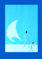 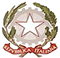 S a n  N i c o l ò  a  T o r d i n oScuola dell’Infanzia, Primaria e Secondaria di 1° GradoVia della Pace, 2 – San Nicolò a Tordino – 64100 TERAMO - tel. 0861 232405 / 0861 58162  fax 0861 233627C.F. 92025990679 Cod. Mecc.TEIC83100E  e-mail: teic83100e@istruzione.itPec: teic83100e@pec.istruzione.itwww.scuolesannicolo.gov.itSCHEDA DI CERTIFICAZIONE DELLE COMPETENZEAL TERMINE DELLA SCUOLA PRIMARIAIl Dirigente ScolasticoVisti gli atti d’ufficio relativi alle valutazioni espresse dagli insegnanti di classe al termine della quinta classe della scuola primaria;tenuto conto del percorso scolastico quinquennale;CERTIFICAche l’alunn …  ………………………………………………...…………………………………......., nat …  a ………………………………………………….…………….…  il………………..………,ha frequentato nell’anno scolastico ..…. / …. la classe .… sez. …, con orario settimanale di ….. ore;ha raggiunto i livelli di competenza di seguito illustrati.Data ……………………..	Il Dirigente Scolastico	……………………………………………LivelloIndicatori esplicativiA – Avanzato L’alunno/a svolge compiti e risolve problemi complessi, mostrando padronanza nell’uso delle conoscenze e delle abilità; propone e sostiene le proprie opinioni e assume in modo responsabile decisioni consapevoli.B – Intermedio L’alunno/a svolge compiti e risolve problemi in situazioni nuove, compie scelte consapevoli, mostrando di saper utilizzare le conoscenze e le abilità acquisite.C – BaseD – Iniziale L’alunno/a svolge compiti semplici anche in situazioni nuove, mostrando di possedere conoscenze e abilità fondamentali e di saper applicare basilari regole e procedure apprese.L’alunno/a, se opportunamente guidato/a, svolge compiti semplici in situazioni note.Competenze chiave europeeCompetenze dal Profilo dello studente al termine del primo ciclo di istruzioneLivello1Comunicazione nella madrelingua o lingua di istruzioneHa una padronanza della lingua italiana tale da consentirgli di comprendere enunciati, di raccontare le proprie esperienze e di adottare un registro linguistico appropriato alle diverse situazioni.2Comunicazione nelle lingue straniereÈ in grado di affrontare in lingua inglese una comunicazione essenziale in semplici situazioni di vita quotidiana.3Competenza matematica e competenze di base in scienza e tecnologiaUtilizza le sue conoscenze matematiche e scientifico-tecnologiche per trovare e giustificare soluzioni a problemi reali. 4Competenze digitaliUsa le tecnologie in contesti comunicativi concreti per ricercare dati e informazioni e per interagire con soggetti diversi.5Imparare ad imparare Possiede un patrimonio di conoscenze e nozioni di base ed è in grado di ricercare nuove informazioni. Si impegna in nuovi apprendimenti anche in modo autonomo. 6Competenze sociali e civicheHa cura e rispetto di sé, degli altri e dell’ambiente. Rispetta le regole condivise e collabora con gli altri. Si impegna per portare a compimento il lavoro iniziato, da solo o insieme agli altri.7Spirito di iniziativa e imprenditorialitàDimostra originalità e spirito di iniziativa. È in grado di realizzare semplici progetti. Si assume le proprie responsabilità, chiede aiuto quando si trova in difficoltà e sa fornire aiuto a chi lo chiede.8Consapevolezza ed espressione culturaleSi orienta nello spazio e nel tempo, osservando e descrivendo ambienti, fatti, fenomeni e produzioni artistiche.8Consapevolezza ed espressione culturaleRiconosce le diverse identità, le tradizioni culturali e religiose in un’ottica di dialogo e di rispetto reciproco.8Consapevolezza ed espressione culturaleIn relazione alle proprie potenzialità e al proprio talento si esprime negli ambiti motori, artistici e musicali che gli sono più congeniali.9L’alunno/a ha inoltre mostrato significative competenze nello svolgimento di attività scolastiche e/o extrascolastiche, relativamente a: ......................................................................................................................................................................................L’alunno/a ha inoltre mostrato significative competenze nello svolgimento di attività scolastiche e/o extrascolastiche, relativamente a: ......................................................................................................................................................................................L’alunno/a ha inoltre mostrato significative competenze nello svolgimento di attività scolastiche e/o extrascolastiche, relativamente a: ......................................................................................................................................................................................